Schuljahr: 	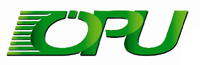 KLASSE:	12345678910